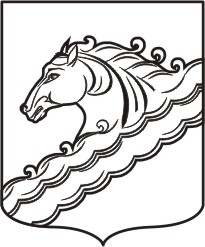 АДМИНИСТРАЦИЯ  РЯЗАНСКОГО СЕЛЬСКОГО ПОСЕЛЕНИЯ БЕЛОРЕЧЕНСКОГО РАЙОНАПОСТАНОВЛЕНИЕ    от 18.01.2019                                                                                                                           № 6станица РязанскаяОб утверждении Положения о стратегическом планировании в Рязанском сельском поселении Белореченского районаВ соответствии с Федеральным законом от 06.10.2003года № 131-ФЗ «Об общих принципах организации местного самоуправления в Российской Федерации», в целях реализации Федерального закона от 28.06.2014 года № 172-ФЗ «О стратегическом планировании в Российской Федерации» и формирования системы стратегического планирования в Рязанском сельском поселении Белореченского района, п о с т а н о в л я ю:Утвердить Положение о стратегическом планировании в Рязанском сельском поселении Белореченского района (прилагается).Уполномоченным органом в сфере стратегического планирования Рязанского сельского поселения Белореченского района определить начальника финансового отдела администрации Рязанского сельского поселения Белореченского района Л.В.Инешину.Общему отделу администрации (Мосякина) обнародовать настоящее постановление и разместить на официальном сайте администрации Рязанского сельского поселения Белореченского района. 4. Контроль за выполнением настоящего постановления возложить на заместителя главы администрации Рязанского сельского поселения Белореченского района А.П.Бригидина.5. Постановление вступает в силу со дня его обнародования.Глава Рязанского сельского поселения	                   Белореченского района                                                                             Н.В.Чернов    УТВЕРЖДЕНО постановлением администрацииРязанского сельского поселенияБелореченского районаот 18.01.2019 года № 6Положение о стратегическом планировании в Рязанском сельском поселении Белореченского районаРаздел IОбщие положения1. Положение о стратегическом планировании в Рязанском сельском поселении Белореченского района (далее - Положение) разработано в соответствии с федеральными законами от 06.10.2003 № 131-ФЗ «Об общих принципах организации местного самоуправления в Российской Федерации», от 28.06.2014 № 172-ФЗ «О стратегическом планировании в Российской Федерации», Бюджетным кодексом Российской Федерации и определяет систему стратегического планирования в Рязанском сельском поселении Белореченского района.2. Положение регулирует отношения, возникающие между участниками стратегического планирования в процессе целеполагания, прогнозирования, планирования и программирования социально-экономического развития Рязанского сельского поселения, отраслей экономики и сфер муниципального управления, а также мониторинга и контроля реализации документов стратегического планирования.3. Понятия и термины, используемые в настоящем Положении, применяются в том же значении, что и в Федеральном законе от 28.06.2014 № 172-ФЗ «О стратегическом планировании в Российской Федерации».4. Стратегическое планирование в Рязанском сельском поселении Белореченского района осуществляется в соответствии с принципами и задачами, указанными в Федеральном законе от 28.06.2014 № 172-ФЗ «О стратегическом планировании в Российской Федерации».Раздел IIУчастники и полномочия участников стратегического планирования5. Участниками стратегического планирования являются: администрация Рязанского сельского поселения Белореченского района;Совет Рязанского сельского поселения Белореченского района;контрольно-счетная палата муниципального образования Белореченский район;муниципальные организации в случаях, предусмотренных муниципальными нормативными правовыми актами.6. К полномочиям органов местного самоуправления Рязанского сельского поселения Белореченского района в сфере стратегического планирования относятся:определение долгосрочных целей и задач муниципального управления и социально-экономического развития Рязанского сельского поселения, согласованных с приоритетами и целями социально-экономического развития Российской Федерации и Краснодарского края;разработка, рассмотрение, утверждение (одобрение) и реализация документов стратегического планирования по вопросам, отнесенным к полномочиям органов местного самоуправления Рязанского сельского поселения;мониторинг и контроль реализации документов стратегического планирования, утвержденных (одобренных) органами местного самоуправления Рязанского сельского поселения;иные полномочия в сфере стратегического планирования, определенные нормативными правовыми актами Российской Федерации, органа местного самоуправления.Раздел IIIДокументы стратегического планирования7. К документам стратегического планирования, разрабатываемым на уровне Рязанского сельского поселения, относятся:стратегия социально-экономического развития Рязанского сельского поселения (при наличии решения органа местного самоуправления, принятого в соответствии с частью 2 статьи 39 Федерального закона от 28.06.2014 № 172-ФЗ «О стратегическом планировании в Российской Федерации»);план мероприятий по реализации стратегии социально-экономического развития Рязанского сельского поселения (при наличии решения органа местного самоуправления, принятого в соответствии с частью 2 статьи 39 Федерального закона от 28.06.2014 № 172-ФЗ «О стратегическом планировании в Российской Федерации»);прогноз социально-экономического развития Рязанского сельского поселения на среднесрочный или долгосрочный периоды;бюджетный прогноз Рязанского сельского поселения на долгосрочный период;муниципальные программы Рязанского сельского поселения.8. Документы стратегического планирования Рязанского сельского поселения подлежат обязательной государственной регистрации в федеральном государственном реестре документов стратегического планирования в порядке и сроки, установленные Правительством Российской Федерации, с учетом требований законодательства Российской Федерации о государственной, коммерческой, служебной и иной охраняемой законом тайне.9. Должностные лица администрации Рязанского сельского поселения несут ответственность за достоверность и своевременность представления информации для государственной регистрации документов стратегического планирования.10. Проекты документов стратегического планирования Рязанского сельского поселения выносятся на общественное обсуждение с учетом требований законодательства Российской Федерации, в том числе законодательства Российской Федерации о государственной, коммерческой, служебной и иной охраняемой законом тайне.11. Общественные обсуждения проекта документа стратегического планирования осуществляются в соответствии с порядком, установленным Уставом Рязанского сельского поселении Белореченского района и муниципальными нормативными правовыми актами.12. Замечания и предложения, поступившие в ходе общественного обсуждения проекта документа стратегического планирования Рязанского сельского поселения, рассматриваются уполномоченным органом местного самоуправления, ответственным за разработку документа стратегического планирования.13. В целях обеспечения открытости и доступности информации об основных положениях документов стратегического планирования их проекты подлежат размещению на официальном сайте администрации Рязанского сельского поселения Белореченского района.14. К разработке документов стратегического планирования могут привлекаться объединения профсоюзов и работодателей, общественные, научные и иные организации с учетом требований законодательства Российской Федерации о государственной, коммерческой, служебной и иной охраняемой законом тайне.Раздел IVСтратегия социально-экономического развития Рязанского сельского поселения Белореченского района15. Стратегия социально-экономического развития Рязанского сельского поселения разрабатывается на период, не превышающий периода, на который разрабатывается прогноз социально-экономического развития Рязанского сельского поселения на долгосрочный период, в целях определения приоритетов, целей и задач социально-экономического развития Рязанского сельского поселения, согласованных с приоритетами и целями социально-экономического развития Краснодарского края.16. Стратегия социально-экономического развития Рязанского сельского поселения разрабатывается или корректируется на основе решения  Совета Рязанского сельского поселения.17. Стратегия социально-экономического развития Рязанского сельского поселения содержит:1) оценку достигнутых целей социально-экономического развития Рязанского сельского поселения;2) приоритеты, цели, задачи и направления социально-экономической политики Рязанского сельского поселения;3) показатели достижения целей социально-экономического развития Рязанского сельского поселения, сроки и этапы реализации стратегии;4) ожидаемые результаты реализации стратегии;5) оценку финансовых ресурсов, необходимых для реализации стратегии;6) информацию о муниципальных программах Рязанского сельского поселения, утверждаемых в целях реализации стратегии.18. Стратегия социально-экономического развития Рязанского сельского поселения (при ее наличии) является основой для разработки муниципальных программ Рязанского сельского поселения и плана мероприятий по реализации стратегии социально-экономического развития Рязанского сельского поселения.19. Стратегия социально-экономического развития Рязанского сельского поселения утверждается представительным органом Рязанского сельского поселения.20. Порядок разработки и корректировки стратегии социально-экономического развития определяется нормативным правовым актом Рязанского сельского поселения.21. Порядок согласования стратегии социально-экономического развития Рязанского сельского поселения в части полномочий органов государственной власти Краснодарского края по предметам совместного ведения органов государственной власти Краснодарского края и Рязанского сельского поселения с документами стратегического планирования, разрабатываемыми и утверждаемыми (одобряемыми) органами государственной власти Краснодарского края, определяется органами государственной власти Краснодарского края.Раздел VПрогноз социально-экономического развития Рязанского сельского поселения Белореченского района 22. Прогноз социально-экономического развития Рязанского сельского поселения на долгосрочный или среднесрочный периоды.22.1. Прогноз социально-экономического развития Рязанского сельского поселения на долгосрочный или среднесрочный периоды содержит:оценку достигнутого уровня социально-экономического развития Рязанского сельского поселения;оценку факторов и ограничений экономического роста Рязанского сельского поселения;направления социально-экономического развития Рязанского сельского поселения и целевые показатели социально-экономического развития на определенный период, включая количественные показатели и качественные характеристики социально-экономического развития;основные параметры муниципальных программ Рязанского сельского поселения;иные положения, определенные нормативными правовыми актами Рязанского сельского поселения.22.2. Разработка и корректировка прогноза социально-экономического развития Рязанского сельского поселения осуществляются в соответствии с порядком, утвержденным нормативно-правовым актом органа местного самоуправления.22.3. Прогноз социально-экономического развития Рязанского сельского поселения одобряется администрацией Рязанского сельского поселения одновременно с принятием решения о внесении проекта бюджета в представительный орган Рязанского сельского поселения.23. Бюджетный прогноз Рязанского сельского поселения на долгосрочный период разрабатывается в соответствии с Бюджетным кодексом Российской Федерации.Раздел VIПлан мероприятий по реализации стратегия социально-экономического развития Рязанского сельского поселения24. План мероприятий по реализации стратегии социально-экономического развития Рязанского сельского поселения разрабатывается на основе положений стратегии социально-экономического развития Рязанского сельского поселения на период реализации стратегии.24.1. Корректировка плана мероприятий по реализации стратегии социально-экономического развития Рязанского сельского поселения осуществляется по решению органа местного самоуправления.24.2. План мероприятий по реализации стратегии социально-экономического развития Рязанского сельского поселения содержит:цели и задачи социально-экономического развития Рязанского сельского поселения, приоритетные для каждого этапа реализации стратегии;показатели реализации стратегии и их значения, установленные для каждого этапа реализации стратегии;комплексы мероприятий и перечень муниципальных программ, обеспечивающие достижение на каждом этапе реализации стратегии долгосрочных целей социально-экономического развития, указанных в стратегии;24.3. Разработка и корректировка плана мероприятий по реализации стратегии социально-экономического развития Рязанского сельского поселения осуществляется в соответствии с порядком, утвержденным нормативным правовым актом органа местного самоуправления.24.4. План мероприятий по реализации стратегии социально-экономического развития Рязанского сельского поселения утверждается Советом Рязанского сельского поселения.25. Муниципальные программы.25.1. Муниципальные программы Рязанского сельского поселения разрабатываются в соответствии с документами стратегического планирования Рязанского сельского поселения.25.2. Перечень муниципальных программ Рязанского сельского поселения и порядок принятия решения об их разработке, формировании и реализации утверждаются местной администрацией.25.3. В случае, если на уровне субъекта утверждена и реализуется государственная программа, направленная на достижение целей, относящихся к предмету совместного ведения, может быть разработана аналогичная муниципальная программа Рязанского сельского поселения.25.4. Муниципальные программы Рязанского сельского поселения утверждаются постановлением администрации Рязанского сельского поселения.Раздел VIIМониторинг и контроль реализации документов стратегического планирования26. Целью мониторинга реализации документов стратегического планирования является повышение эффективности функционирования системы стратегического планирования, осуществляемого на основе комплексной оценки основных социально-экономических и финансовых показателей, содержащихся в документах стратегического планирования, а также повышение эффективности деятельности участников стратегического планирования по достижению в установленные сроки запланированных показателей социально-экономического развития муниципального образования.27. Основными задачами мониторинга и контроля реализации документов стратегического планирования являются:1) сбор, систематизация и обобщение информации о социально-экономическом развитии Рязанского сельского поселения;2) оценка степени достижения запланированных целей социально-экономического развития;3) оценка результативности и эффективности документов стратегического планирования, разрабатываемых в рамках планирования и программирования;4) оценка влияния внутренних и внешних условий на плановый и фактический уровни достижения целей социально-экономического развития Рязанского сельского поселения;5) оценка соответствия плановых и фактических сроков, ресурсов и результатов реализации документов стратегического планирования Рязанского сельского поселения;6) оценка уровня социально-экономического развития Рязанского сельского поселения, проведение анализа, выявление возможных рисков и угроз и своевременное принятие мер по их предотвращению;7) разработка предложений по повышению эффективности функционирования системы стратегического планирования.28. Документами, в которых отражаются результаты мониторинга реализации документов стратегического планирования в сфере социально-экономического развития Рязанского сельского поселения, являются:ежегодный отчет главы Рязанского сельского поселения  Белореченского района о результатах своей деятельности и деятельности администрации Рязанского сельского поселения;сводный годовой доклад о ходе реализации и оценке эффективности реализации муниципальных программ.29. Порядок и сроки осуществления мониторинга реализации документов стратегического планирования и подготовки документов, в которых отражаются результаты мониторинга реализации документов стратегического планирования, а также форма указанных документов определяются соответствующими нормативными правовыми актами Рязанского сельского поселения.30. Документы, в которых отражаются результаты мониторинга реализации документов стратегического планирования, подлежат размещению на официальном сайте администрации Рязанского сельского поселении Белореченского района, за исключением сведений, отнесенных к государственной, коммерческой, служебной и иной охраняемой законом тайне.Раздел VIIIОтветственность за нарушение законодательства в сфере стратегического планирования31. Лица, виновные в нарушении законодательства Российской Федерации и иных нормативных правовых актов в сфере стратегического планирования, несут ответственность в соответствии с законодательством Российской Федерации.Глава Рязанского сельского поселенияБелореченского района                                                                      Н.В.ЧерновЛИСТ СОГЛАСОВАНИЯ проекта постановления Рязанского сельского поселенияБелореченского районаот 18.01.2019 г №6Об утверждении Положения о стратегическом планировании в Рязанском сельском поселении Белореченского районаПроект подготовлен и внесен:Начальник общего отдела администрации Рязанского сельского поселения                                                Л.В.ИнешинаПроект согласован: Заместитель главы Рязанского сельского поселения Белореченского района					А.П.БригидинНачальник общего отдела администрации Рязанского сельского поселения  Белореченского района							Е.Н.Бригидина